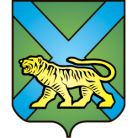 ТЕРРИТОРИАЛЬНАЯ ИЗБИРАТЕЛЬНАЯ КОМИССИЯ
ГОРОДА УССУРИЙСКАРЕШЕНИЕг. УссурийскОб утверждении Плана мероприятий по обеспечению активного избирательного права граждан Российской Федерации, являющихсяинвалидами, в период подготовки и проведения выборов Президента Российской Федерации в 2018 годуРуководствуясь постановлением Центральной избирательной комиссии Российской Федерации от 20 мая 2015 года № 283/1668-6 «О Рекомендациях по обеспечению реализации избирательных прав граждан Российской Федерации, являющихся инвалидами, при проведении выборов в Российской Федерации», статьей 27 Избирательного кодекса Приморского края, территориальная избирательная комиссия города УссурийскаРЕШИЛА:Утвердить План мероприятий по обеспечению активного избирательного права граждан Российской Федерации, являющихся инвалидами, в период подготовки и проведения выборов Президента Российской Федерации в 2018 году прилагается. Разместить настоящее решение на официальном сайте администрации Уссурийского городского округа в разделе «Территориальная избирательная комиссия города Уссурийска» в информационно-телекоммуникационной сети «Интернет».Председатель комиссии			       	                        О.М. МихайловаСекретарь заседания                                                                              Н.М. БожкоПриложение к решению территориальной избирательной комиссии города Уссурийскаот 24 июля 2017 года № 52/314Планмероприятий по обеспечению активного избирательного права граждан Российской Федерации, являющихся инвалидами, в период подготовки и проведения выборов Президента Российской Федерации в 2018 году____________________________________24 июля 2017 года                         № 52/314№ п\пНаименование мероприятияСроки проведенияОтветственныеПроведение Заседаний Рабочей группы по взаимодействию территориальной избирательной комиссии города Уссурийска (далее - ТИК) с общественными организациями инвалидов.весь периодН.М. Божко О.М. МихайловаРазработка формы и утверждение «паспорта маршрута избирателя, являющегося инвалидом, в помещение для голосования».июль 2017 г.О.М. МихайловаЧлены ТИКОрганизация работы по уточнению сведений о численности избирателей, являющихся инвалидами, в том числе по категориям инвалидности (слепые и слабовидящие, слепоглухие, глухие и слабослышащие, с нарушением функций опорно-двигательного аппарата).июль 2017 г.-февраль 2018 г.Н.М. БожкоО.М. МихайловаПри уточнении сведений об избирателях, являющихся инвалидами, подготовка информации: фамилия, имя, отчество, дата рождения, адрес места жительства, а также адрес фактического пребывания (если он отличается от места жительства) гражданина, номер контактного телефона, категории инвалидности (слепые и слабовидящие, слепоглухие, глухие и слабослышащие, с нарушением функций опорно-двигательного аппарата).июль 2017 г.-февраль 2018 г.Н.М. БожкоО.М. МихайловаНа основании уточненных сведений совместно с участковыми избирательными комиссиями, во взаимодействии с представителями органов социальной защиты населения организация работы по выявлению желания избирателей, являющихся инвалидами, проголосовать по месту нахождения или вне помещения для голосования, также необходимости организационного содействия в предоставлении автотранспорта.июль 2017 г.-март 2018 г.Н.М. БожкоО.М. МихайловаОрганизация приема заявлений по месту нахождения избирателей, являющихся инвалидами.В ТИК -  за 45-5 дней до дня голосования, в УИК – 10-5 дней до дня голосованияО.М. Михайлова, председатели участковых избирательных комиссий (далее-УИК)Организация приема специальных заявлений по месту жительства избирателей, являющихся инвалидамиВ УИК – не ранее 4 дней до дня голосования (вторник) и не позднее 14.00 часов по местному времени в день предшествующий дню голосования (суббота) Н.М. Божко, О.М. Михайлова Председатели УИКРаспространение информационных материалов среди соответствующих категорий избирателей, в том числе с привлечением органов социальной защиты населения, организаций социального обслуживания, общественных организаций инвалидов, специальной библиотеки для слепых, размещение данных материалов (по согласованию) в местах наиболее часто посещаемыми инвалидами всех категорий.октябрь 2017 г. – март 2018 г.Н.М. БожкоОрганизация совместно с представителями общественных организаций «горячей линии» для оказания консультативной помощи избирателям с инвалидностью.январь 2018 г.- март 2018 г.О.М. МихайловаСогласование с общественными организациями инвалидов перечня специально оборудованных избирательных участков.январь 2018 г.В.О. ГавриловПроверка членами Рабочей группы соответствия нормам специального оборудования пешеходных путей, помещений для голосования избирателей, являющихся инвалидами.февраль 2018 г.- март 2018 г.Н.М. БожкоОрганизация работы совместно с органами социальной защиты населения и общественными организациями инвалидов по составлению «паспорта маршрута избирателя, являющегося инвалидом, в помещение для голосования»июль 2017 г.-март 2018 г.Н.М. БожкоИспользование специальных тем, связанных с особенностями подготовки ко дню голосования и организацией голосования избирателей, являющимися инвалидами с учетом их особенностей, обусловленных категорией инвалидности, при обучении членов УИК. Привлечение к обучению представителей общественных организаций инвалидов и учет их рекомендаций.весь периодО.М. МихайловаПроведение обучения актива общественных организаций инвалидов, иных организаций, работников органов социальной защиты населения, которые будут задействованы в информировании о выборах обслуживаемых ими (в том числе на дому) избирателей, являющихся инвалидами.по отдельному плануО.М. МихайловаОсуществление контроля за обеспечением возможности проголосовать на общих избирательных участках, а также вне помещения для голосования в день голосования избирателям, являющимися инвалидами, по письменным заявлениям или устным обращениям (в том числе переданных при содействии третьих лиц)в день голосования Н.М. БожкоДоведение информации об итогах голосования и результатах выборов до избирателей, являющихся инвалидами, в том числе через общественные организации инвалидов.после установления итогов голосованияО.М. Михайлова